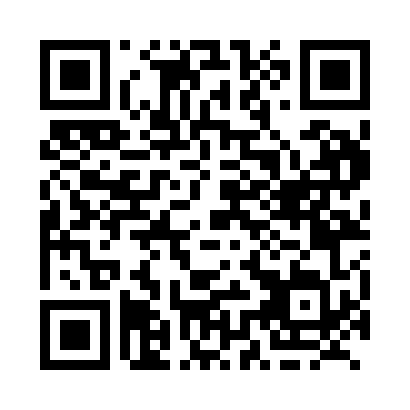 Prayer times for Bunclody, Manitoba, CanadaWed 1 May 2024 - Fri 31 May 2024High Latitude Method: Angle Based RulePrayer Calculation Method: Islamic Society of North AmericaAsar Calculation Method: HanafiPrayer times provided by https://www.salahtimes.comDateDayFajrSunriseDhuhrAsrMaghribIsha1Wed4:286:171:376:438:5910:482Thu4:266:151:376:449:0010:503Fri4:236:131:376:449:0210:524Sat4:216:121:376:459:0310:555Sun4:186:101:376:469:0510:576Mon4:166:081:376:479:0610:597Tue4:136:071:376:489:0711:028Wed4:116:051:376:499:0911:049Thu4:086:041:376:509:1011:0610Fri4:066:021:376:519:1211:0911Sat4:036:011:376:519:1311:1112Sun4:015:591:376:529:1511:1413Mon3:585:581:376:539:1611:1614Tue3:565:561:376:549:1711:1815Wed3:545:551:376:559:1911:2116Thu3:515:541:376:569:2011:2317Fri3:495:521:376:569:2111:2618Sat3:475:511:376:579:2311:2819Sun3:445:501:376:589:2411:3120Mon3:435:491:376:599:2511:3121Tue3:425:481:376:599:2711:3222Wed3:425:471:377:009:2811:3323Thu3:415:451:377:019:2911:3324Fri3:415:441:377:029:3011:3425Sat3:405:431:377:029:3211:3526Sun3:405:431:377:039:3311:3527Mon3:405:421:377:049:3411:3628Tue3:395:411:387:049:3511:3629Wed3:395:401:387:059:3611:3730Thu3:395:391:387:069:3711:3831Fri3:385:381:387:069:3811:38